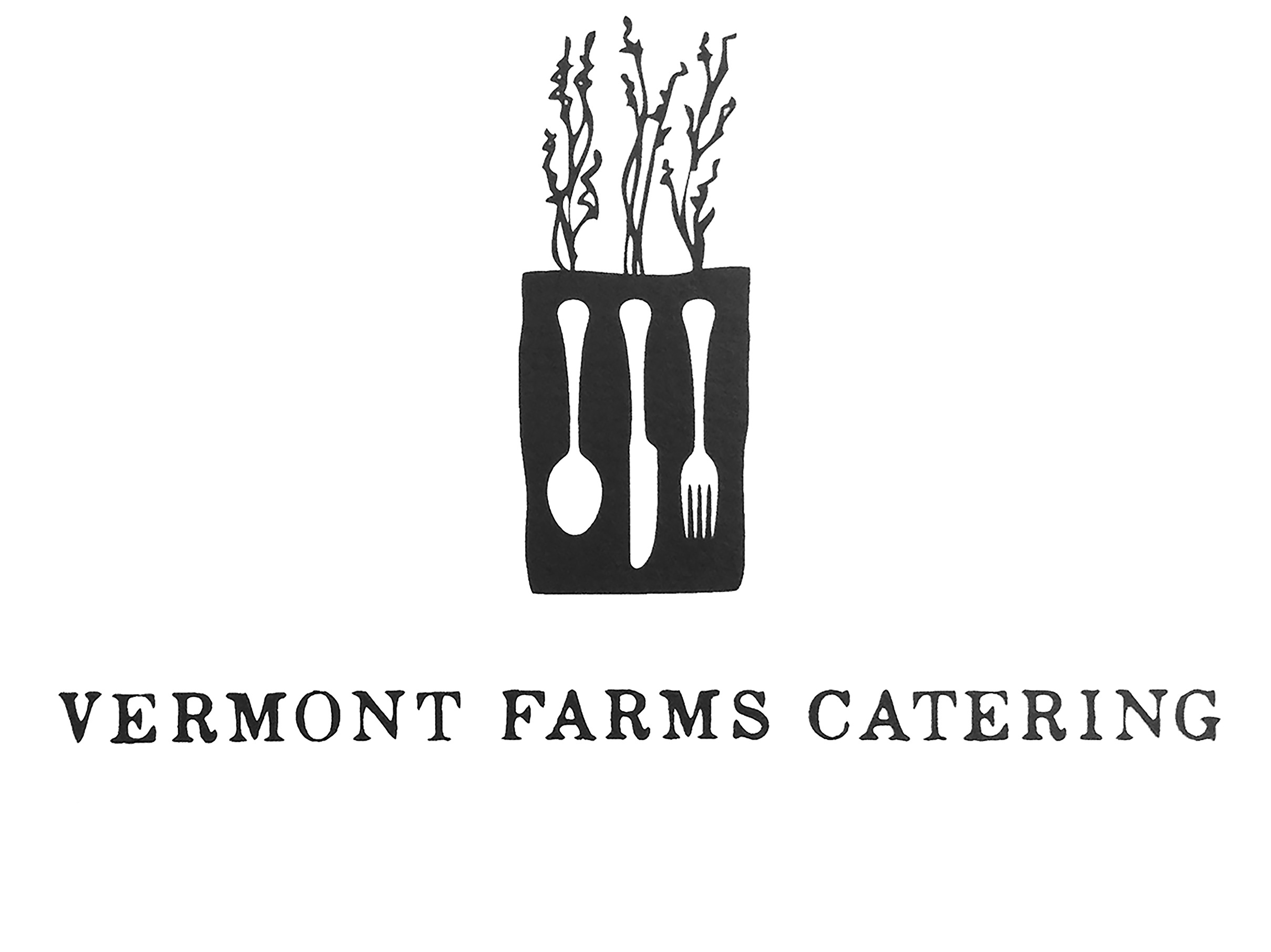 Farewell BrunchOctober 5, 2014BRUNCH BUFFETFreshly Squeezed & Pressed JuicesOJGrapefruitSpiced Apple CiderTeas & CoffeeArtisanal Selection of Teas & CoffeesServed with Fresh Cream, Sweet Georgia P’s Honey and SugarA Selection of Housemade PastriesOld Fashioned Cinnamon Sugar DonutCranberry Orange MuffinsZucchini & Apricot BreadHearty 10-Grain LoafServed with Farm Butter and Jams, Jellies, Preserves & MarmaladesBoardsScottish Smoked SalmonNorwegian Smoked Salmon, accompanied by Crème Fraiche, Red Onion, Capers, Rye Bread, Cream CheeseThe Main EventFarm Fresh ScramblesKale & Goat Cheese FrittataRicotta-Lemon Pancakes, Blueberry CompoteOGS Famous Home FriesApplewood Smoked Bacon